Detta dokument är framtaget och kvalitetssäkrat av Kliniska Studier Sverige.Vi utvecklar och erbjuder stöd för kliniska studier i hälso- och sjukvården. 
Stödet vi erbjuder ger goda förutsättningar för kliniska studier av hög kvalitet.Om dokumentetDetta dokument är framtaget och kvalitetssäkrat av Kliniska Studier Sverige. Våra mallar och stöddokument ses över och uppdateras regelbundet för att följa gällande regelverk. Detta är version 3.0, 2024-04-02. Om mallen laddades ner för längesedan rekommenderar vi dig att besöka Kliniskastudier.se för att säkerställa att den senaste versionen används. Om du har förbättringsförslag eller frågor är du välkommen att kontakta oss på info@kliniskastudier.se.De första sidorna ingår inte i rapportmallen och ska tas bort vid användning av mallen. Text i rött och kursivt utgör en instruktion som ger information om vad som kan eller bör beskrivas under respektive avsnitt. Texten ska raderas eller anpassas efter aktuell studie i slutgiltigt dokument.Text i svart är ett förslag på text som kan användas eller anpassas vid behov.Instruktionstext så som; Anpassa listan för studien/Om aktuellt för studien anpassa lista, förekommer på ett par ställen i avsnitt 7 och 8 och här är det viktigt att den koordinerande monitorn justerar i mallen efter studien krav, så att finala rapportmallar som utgår till alla monitorer i studien är identiska. Rader/moment kan tas bort helt av den Koordinerande monitorn för att vidare anpassa mallen till specifikt protokoll/studie. Ja/Nej/NA svar: Ett Nej ska alltid åtföljas av en kort kommentar och/eller en utförlig beskrivning. Vid svar NA bör man bedöma om en kort kommentar kan vara till hjälp för mottagarens förståelse av rapporten.NA kan fyllas i då en aktivitet inte är aktuell på det gällande besöket eller om man ej hunnit utföra momentet.Möjlighet att göra en uppföljningsrapport (lägga till ny information till en befintlig rapport och signera om) kan förekomma vid initiering och stängning, då man följer upp åtgärder för att dokumentera att prövningsstället är klart för start respektive stängning. Enligt ICH GCP E6: 5.18.6 ska monitoreringsrapporten vara en skriftlig rapport till sponsorn. Denna inkluderar en sammanfattning av vad monitorn granskat, viktiga fynd, avvikelser och brister som noterats, samt slutsatser och åtgärder som vidtagits eller som ska vidtas för att säkerställa efterlevnad av studieprotokoll, ICH GCP, lagar och regler. Slutsatser från monitoreringsbesöket bör dokumenteras tillräckligt detaljerat för att verifiera överensstämmelse med uppsatt monitoreringsplan. Om central monitorering utförs av någon part ska även detta rapporteras till sponsor, men då central monitorering kan vara oberoende av besök på plats kan andra mallar för rapportering användas.Framtagen mall är anpassad för samverkansmonitorering med koordinerande monitor av interventionsstudier med läkemedel och har sitt ursprung i ICH GCP:s principer. Om mallen ska användas för andra typer av studier, kan delar tas bort/läggas till eller anpassas. Notera att mallen inte direkt täcker in rapporteringskrav för medicintekniska studier enligt ISO14155.Granskning och uppföljning av rapporter är sponsors ansvar och ska dokumenteras för att säkerställa sponsor oversight (jmf Checklista sponsor), samt att vid behov uppdateringar av studiens riskanalys och eventuellt monitoreringsplan görs. För samverkansmonitorerings-projekt ska den koordinerande monitorn få möjlighet att ta del av rapporter och uppdateringar.Enligt ICH GCP E6 (R2) stycke 8.0 ska följande rapporter arkiveras.InitieringsrapportRöd kursiv text är som stöd/förslag för användande av rapport och ska tas bort/anpassas efter aktuell studie innan signeringRekryteringSummering från besökGenerell sammanfattning som ger information om det aktuella prövningsställets status. Är allt på plats eller saknas något inför studiestart? Är prövningsstället klart för studiestart?För specifika åtgärder se lista sist i dokumentet. Nedanstående punkter (1-8) har informerats om
och diskuterats:MonitorSignatur:_____________________________________________Namnförtydligande: ____________________________________Datum:_____________Sponsor/Sponsors representantSignatur:____________________________________________Namnförtydligande och roll: _____________________________Datum:_____________Lägg gärna in kort stödtext för lokal monitor hur rapport ska kommuniceras. T ex: Signerad rapport skickas med post/ scannas in och mejlas till xxx…Dokument ÄndamålPrövarpärmInvestigator site fileSponsorpärm Trial master fileInitieringsrapportFör att dokumentera att studie-förfaranden har gåtts igenom med prövningsstället samt för att dokumentera att de är klara för att starta i studien.XXMonitoreringsrapport För att dokumentera besök och eventuella fynd.XStängningsrapport För att dokumentera att alla aktiviteter som krävs för att avsluta studien är slutförda och kopior av väsentliga dokument finns i lämpliga filer (ISF/TMF).XStudietitel: EudraCT/ EU CT nr:Ansvarig prövare:Sponsor/ Sponsors representant: Den som signerarLokal monitor:Koordinerande monitor:Närvarande och roll:Namn (för- efternamn), monitorNamn (för- efternamn), prövare Namn (för- efternamn), forskningssjuksköterska/studiekoordinatorLägg till fler vid behovNamn (för- efternamn), monitorNamn (för- efternamn), prövare Namn (för- efternamn), forskningssjuksköterska/studiekoordinatorLägg till fler vid behovNamn (för- efternamn), monitorNamn (för- efternamn), prövare Namn (för- efternamn), forskningssjuksköterska/studiekoordinatorLägg till fler vid behovBesök vid andra funktioner:      T.ex. apotek, laboratorium, röntgen.     T.ex. apotek, laboratorium, röntgen.     T.ex. apotek, laboratorium, röntgen.Datum besök:Besökstyp:     T.ex. besök på prövningsställe/ via telefon eller videolänk (remote).Om uppföljnings-rapport ange datum:Datum för uppföljningBesökstyp:     T.ex. besök på prövningsställe/ via telefon eller videolänk (remote).Antal planerade forskningspersoner:xxInklusionsperiod:  - Studielängd:xx år/månaderForskningspersonsinformation och samtycke Forskningspersonsinformation och samtycke JaNejNAKommentar Om Nej, alltid kommentar Kort kommentar av vikt/alternativt hänvisa till utförlig beskrivning1 RekryteringsprocedurScreeningförfarande     Gå igenom instruktion för att föra screeninglogg och forskningspersons-identifikationslista.1Inhämtande av informerat samtyckeInklusions- och exklusionskriterierPunkt Utförlig beskrivning:x.x     Lägg till fler rader vid behovIncidentrapporteringIncidentrapporteringJaNejNAKommentar Om Nej, alltid kommentar Kort kommentar av vikt/alternativt hänvisa till utförlig beskrivning2 Rutin för AE-rapportering inklusive bedömning2 Rutin för SAE-rapportering 2 Rutin för rapportering av graviditet     Om relevant, annars ta bort rad.Rutin för SUSAR-rapportering     För sponsors prövningsställe, rapportering till myndighet samt övriga prövningsställen. För lokalt prövningsställe, process för kommunikation av SUSAR-rapporter ifrån sponsor samt mottagande och delgivning till studiespecifik personal.2Graviditetsrestriktioner och/eller övriga säkerhetsaspekter     Om aktuellt, annars ta bort rad.2Krav för årlig säkerhetsrapportering     Om sponsors prövningsställe.Punkt Utförlig beskrivning:x.x     Lägg till fler rader vid behovDatainsamling (t ex CRF/e-CRF) och källdataverifieringDatainsamling (t ex CRF/e-CRF) och källdataverifieringJaNejNAKommentar Om Nej, alltid kommentar Kort kommentar av vikt/alternativt hänvisa till utförlig beskrivning3 Genomgång av protokoll och endpoints/ utfallsmått enligt monitoreringsplanen.3 Instruktioner för CRF, så som access, ifyllnad och signering3 Anpassa listan för studienPatientdagbok Frågeformulär Eventuella arbetsblad3 Krav på dokumentation i medicinsk journal och övriga källdata3Instruktioner för avvikelselogg och Note to filePunkt Utförlig beskrivning:x.x     Lägg till fler rader vid behovPrövningsläkemedel/-produkt och icke-prövningsläkemedel (definierat enligt protokoll)Prövningsläkemedel/-produkt och icke-prövningsläkemedel (definierat enligt protokoll)JaNejNAKommentar Om Nej, alltid kommentar Kort kommentar av vikt/alternativt hänvisa till utförlig beskrivning4Rutin för randomisering/tilldelning till intervention/studiebehandling4Rutin för blindning     Om aktuellt, annars ta bort rad.4Rutin för kodbrytning     Om aktuellt, annars ta bort rad.4Läkemedelshantering (rekvisition, leveranskontroll, märkning, förvaring, temperatur, loggar samt destruktion)4Finns studieläkemedel på prövningsställe vid besök?4Rutin för information till forskningsperson om hur studieläkemedlet ska användas, förvaras och returneras4Om initiering/kvalificeringsbesök gjorts hos apoteksfunktion, är dokumentation inhämtad enligt överenskommelse med sponsor?Om avvikelser identifierats vid besök ange i utförlig beskrivning nedan.Punkt Utförlig beskrivning:x.x     Lägg till fler rader vid behovLaboratorieproverLaboratorieproverJaNejNAKommentar Om Nej, alltid kommentar Kort kommentar av vikt/alternativt hänvisa till utförlig beskrivning5Hantering, märkning, förvaring och transport av prover enligt protokoll/provspecifik manual     Finns manual, ange version.Ange om det är lokalt och/eller centralt lab.5Finns studiespecifikt förbrukningsmaterial tillgängligt på laboratorium och klinik?5Om specifik laboratorieutrustning behövs 
(t ex frys, centrifug), har prövningsställe tillgång till detta?5Om initiering/kvalificeringsbesök hos laboratorium, är dokumentation inhämtad enligt överenskommelse med sponsor?      Om avvikelser identifierats vid besök ange i utförlig beskrivning nedan.Punkt Utförlig beskrivning:x.x     Lägg till fler rader vid behov.Resurser inklusive studiepersonal, utrustning och lokalerResurser inklusive studiepersonal, utrustning och lokalerJaNejNAKommentar Om Nej, alltid kommentar Kort kommentar av vikt/alternativt hänvisa till utförlig beskrivning6Förutsättningar (studiepersonal, utrustning/material, lokaler eller annan avtalad tjänst) för att utföra studien6Process för träning och delegering, samt uppdaterad och aktuell signatur- och delegeringslogg.6CV(daterat och signerat av studiepersonal)6Dokumenterad adekvat GCP-utbildning.Specifik utrustning/apparatur som ska användas i studien     Om aktuellt, annars ta bort rad.Ange utrustning/apparatur t ex våg, blodtrycksmanschett, termometer, samt datum för senaste validering/kalibrering om relevant.Om initiering/kvalificeringsbesök genomförts på extern facilitet, är dokumentation inhämtad enligt överenskommelse med sponsor?      Ange var, t ex röntgen.Om avvikelser identifierats vid besök ange i utförlig beskrivning nedan.Punkt Utförlig beskrivning:x.x_____ Lägg till fler rader vid behov.Studiedokumentation Avsnitt 7 ska anpassas efter studiens behovStudiedokumentation Avsnitt 7 ska anpassas efter studiens behovStudiedokumentation Avsnitt 7 ska anpassas efter studiens behovStudiedokumentation Avsnitt 7 ska anpassas efter studiens behovJaNejNANAKommentar Om Nej, alltid kommentar Kort kommentar av vikt/alternativt hänvisa till utförlig beskrivningKommentar Om Nej, alltid kommentar Kort kommentar av vikt/alternativt hänvisa till utförlig beskrivningNedanstående dokument finns i Prövarpärm:Nedanstående dokument finns i Prövarpärm:Nedanstående dokument finns i Prövarpärm:Nedanstående dokument finns i Prövarpärm:Nedanstående dokument finns i Prövarpärm:Nedanstående dokument finns i Prövarpärm:Nedanstående dokument finns i Prövarpärm:Nedanstående dokument finns i Prövarpärm:Nedanstående dokument finns i Prövarpärm:Nedanstående dokument finns i Prövarpärm:77Godkänt/aktuellt protokoll (signerat av ansvarig prövare) Godkänt/aktuellt protokoll (signerat av ansvarig prövare) Version/Datum:      Version/Datum:      77Case Report Form (CRF) (tom version)Case Report Form (CRF) (tom version)Version/Datum:      Version/Datum:      77Godkänd/aktuell patientdagbokfrågeformulärpatientkort(tom version)Godkänd/aktuell patientdagbokfrågeformulärpatientkort(tom version)Version/Datum:      Version/Datum:      Version/Datum:      Version/Datum:      Version/Datum:      Version/Datum:      77Godkänd/aktuell forskningspersons-information och samtyckesformulär (tom version) Godkänd/aktuell forskningspersons-information och samtyckesformulär (tom version) Version/Datum:      Version/Datum:      77Tillstånd från CTIS del I (Läkemedelsverket), inklusive följebrev/lista över inskickade handlingarTillstånd från CTIS del I (Läkemedelsverket), inklusive följebrev/lista över inskickade handlingarGodkännande datum:      Om sponsors prövningsställe även komplett signerad ansökan.Godkännande datum:      Om sponsors prövningsställe även komplett signerad ansökan.77Tillstånd från CTIS del II (Etikprövningsmyndighet) inklusive följebrev/lista över inskickade handlingarTillstånd från CTIS del II (Etikprövningsmyndighet) inklusive följebrev/lista över inskickade handlingarGodkännande datum:      Om sponsors prövningsställe även komplett signerad ansökan.Godkännande datum:      Om sponsors prövningsställe även komplett signerad ansökan.77Övriga Avtal/registreringar: 
Anpassa listan för studien Avtal för studieutförande (prövaravtal) ApotekBiobank Röntgen/andra funktionsenheter Lokalt/centralt laboratoriumAnmälan om behandling av personuppgifter Registrering i Offentlig databas (om sponsors prövningsställe) xxÖvriga Avtal/registreringar: 
Anpassa listan för studien Avtal för studieutförande (prövaravtal) ApotekBiobank Röntgen/andra funktionsenheter Lokalt/centralt laboratoriumAnmälan om behandling av personuppgifter Registrering i Offentlig databas (om sponsors prövningsställe) xxOm något dokument saknas ska det anges här.Om något dokument saknas ska det anges här.77Signatur- och delegeringslista (uppdaterad och aktuell)Signatur- och delegeringslista (uppdaterad och aktuell)     Om kommenterat under 6.2 behövs ej ytterligare kommentar här, utan kan endast refereras.     Om kommenterat under 6.2 behövs ej ytterligare kommentar här, utan kan endast refereras.77TräningsloggTräningslogg     Om kommenterat under 6.2 behövs ej ytterligare kommentar här, utan kan endast refereras.     Om kommenterat under 6.2 behövs ej ytterligare kommentar här, utan kan endast refereras.77CV (signerade och daterade av studiepersonal) CV (signerade och daterade av studiepersonal)      Om kommenterat under 6.3 behövs ej ytterligare kommentar här, utan kan endast refereras.     Om kommenterat under 6.3 behövs ej ytterligare kommentar här, utan kan endast refereras.77Dokumenterad adekvat GCP-utbildningDokumenterad adekvat GCP-utbildning     Om kommenterat under 6.4 behövs ej ytterligare kommentar här, utan kan endast refereras.     Om kommenterat under 6.4 behövs ej ytterligare kommentar här, utan kan endast refereras.77Investigator Brochure (IB) inklusive mottagningskvitto/ProduktresuméInvestigator Brochure (IB) inklusive mottagningskvitto/ProduktresuméVersion/ Datum:      Version/ Datum:      77Dokument för prövningsläkemedel: Anpassa listan för studien Instruktion för prövningsläkemedelshanteringRekvisitionsrättPrövningsläkemedelslogg (lagerjournal och/eller drug accountability log) Destruktionsformulär (om studiespecifika)Temperaturloggar (rum, kyl/frys om tillämpligt)Dokument för prövningsläkemedel: Anpassa listan för studien Instruktion för prövningsläkemedelshanteringRekvisitionsrättPrövningsläkemedelslogg (lagerjournal och/eller drug accountability log) Destruktionsformulär (om studiespecifika)Temperaturloggar (rum, kyl/frys om tillämpligt)Om något dokument saknas ska det anges här. Om något dokument saknas ska det anges här. 77Dokument för Randomisering: 
Anpassa listan för studien RandomiseringsrutinRutin för akut kodbrytningResultat av kodbrytning (efter avslutad studie)Dokument för Randomisering: 
Anpassa listan för studien RandomiseringsrutinRutin för akut kodbrytningResultat av kodbrytning (efter avslutad studie)      Om aktuellt för studien annars ta bort rad. Om något dokument saknas ska det anges här.      Om aktuellt för studien annars ta bort rad. Om något dokument saknas ska det anges här.77Dokument för Laboratorieinformation: Anpassa listan för studien Referensvärdeslista inklusive uppdatering vid förändring (om tillämpligt)Ackreditering inklusive bilagor eller CV för relevant personal Laboratoriemanual och remisserDokumentation av skickning av proverTemperaturlogg för förvaring (kyl/frys om tillämpligt)Samlad provlogg Dokument för Laboratorieinformation: Anpassa listan för studien Referensvärdeslista inklusive uppdatering vid förändring (om tillämpligt)Ackreditering inklusive bilagor eller CV för relevant personal Laboratoriemanual och remisserDokumentation av skickning av proverTemperaturlogg för förvaring (kyl/frys om tillämpligt)Samlad provlogg Om något dokument saknas ska det anges här.Om något dokument saknas ska det anges här.77Källdatahänvisningsdokument (ifyllt och signerat)Källdatahänvisningsdokument (ifyllt och signerat)ScreeningloggScreeninglogg77ForskningspersonidentifikationslistaForskningspersonidentifikationslista77Besökslogg för monitor (uppdaterad och signerad)Besökslogg för monitor (uppdaterad och signerad)77Sekretessförbindelse för monitor(ifylld och signerad)Sekretessförbindelse för monitor(ifylld och signerad)77Dokument för Incidentrapportering: SAE-formulär (tom version)Instruktion för SAE-rapporteringDokument för Incidentrapportering: SAE-formulär (tom version)Instruktion för SAE-rapporteringVersion/Datum:      Version/Datum:      77Dokument för Avvikelserapportering: Note to file formulär (tom version)Avvikelselogg (tom version)Dokument för Avvikelserapportering: Note to file formulär (tom version)Avvikelselogg (tom version)77Övrigt:xxÖvrigt:xxPunkt Utförlig beskrivning:x.x     Lägg till fler rader vid behov.Övrigt Avsnitt 8 ska anpassas efter studiens behovJaNejNAKommentar Om Nej alltid kommentar Kort kommentar av vikt/alternativt hänvisa till utförlig beskrivning8Har följande bilagor inhämtats och/eller skickats till sponsor? 
Anpassa listan för studien Agenda initieringsmöteDeltagarlista initieringsmöte (kopia)Signeringssida protokoll (kopia)Signerat mottagningsbevis IB (kopia)Signatur- och delegeringslista (kopia)CV samt dokumenterad adekvat GCP-utbildning (kopia) xx Om aktuellt för studien annars ta bort rad.Ange om original eller kopia fins på prövningsställe och vad som finns hos sponsor (generellt bör original finnas där det skapades).Punkt Utförlig beskrivning:x.x     Lägg till fler rader vid behov.Frågor och åtgärder att följa upp Hänvisa från punkter ovanFrågor och åtgärder att följa upp Hänvisa från punkter ovanFrågor och åtgärder att följa upp Hänvisa från punkter ovanFrågor och åtgärder att följa upp Hänvisa från punkter ovanFrågor och åtgärder att följa upp Hänvisa från punkter ovan#(enligt ovan)Datum(när upptäckt)Fråga/ÅtgärdAnsvarigDatum åtgärdat (när verifierat)ååååmmddKopiera från kommentarer ovan, alternativt skriv fråga/åtgärd med referens till stycke ovan om relevant.     När en åtgärd är utförd/ kontrollerad skriv in datum här. Låt post ligga kvar som åtgärdad i nästa rapport och ta bort därefter.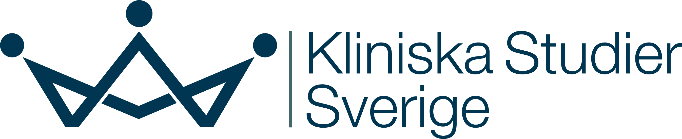 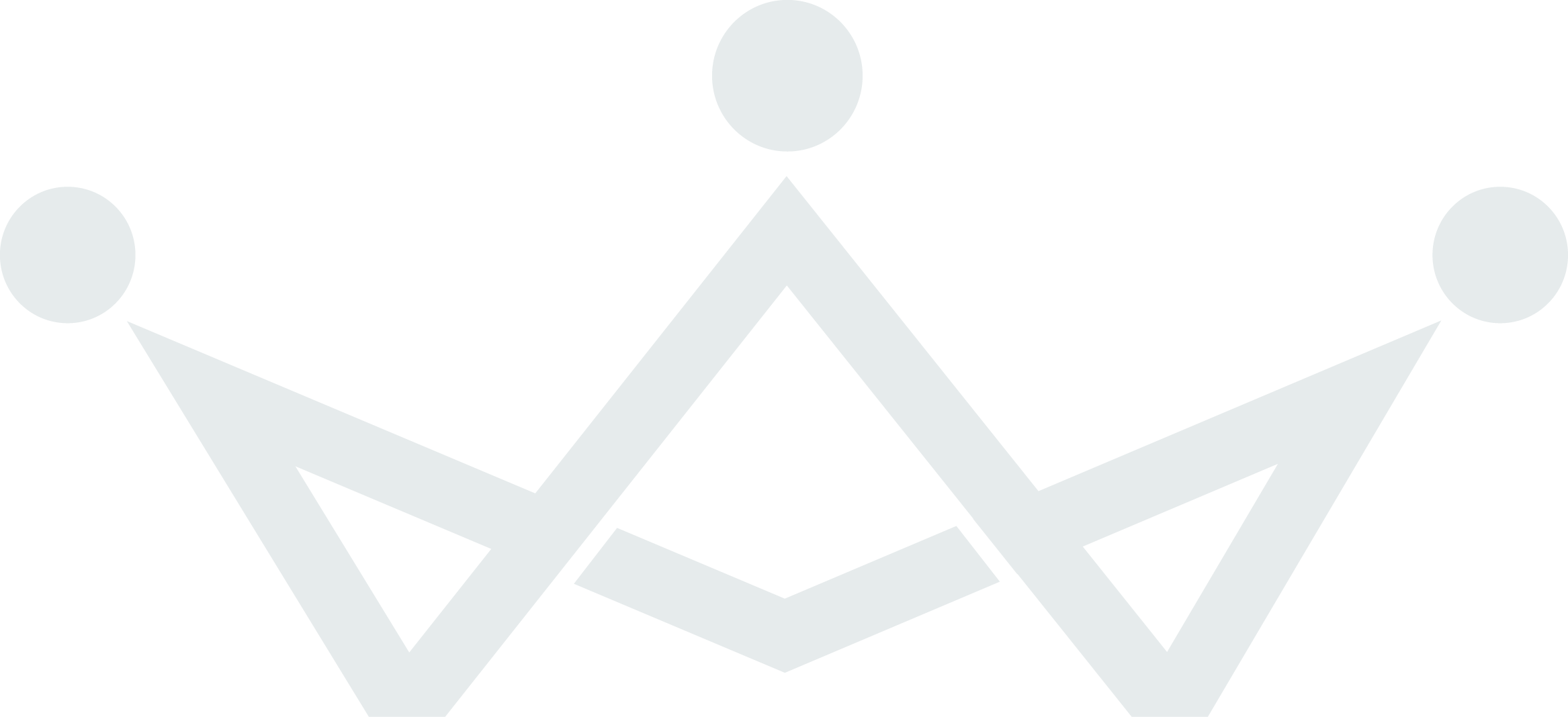 